Name:Grade 1Parts of the body Fill in the parts of the body. Choose from the list below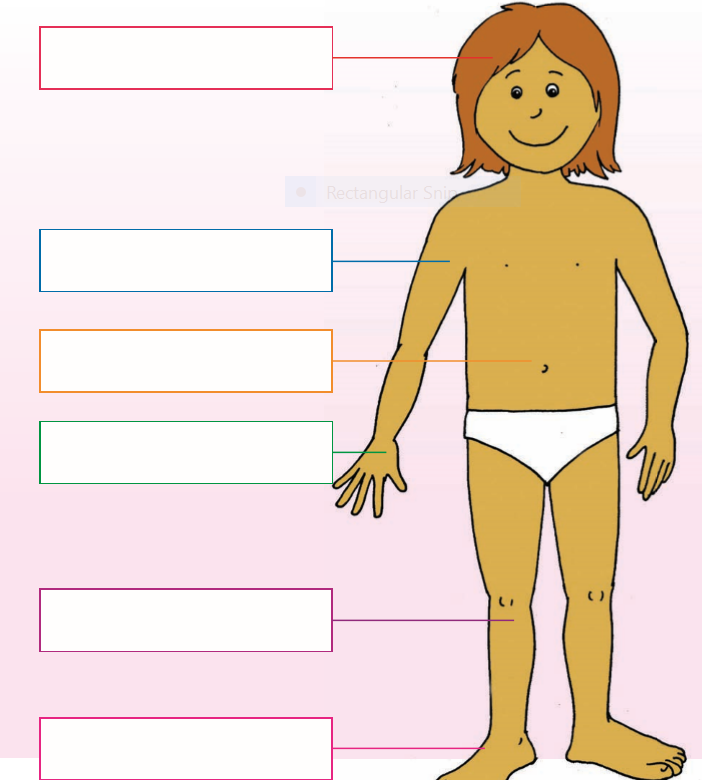 Stomach, hand, knee, foot, arm, head 